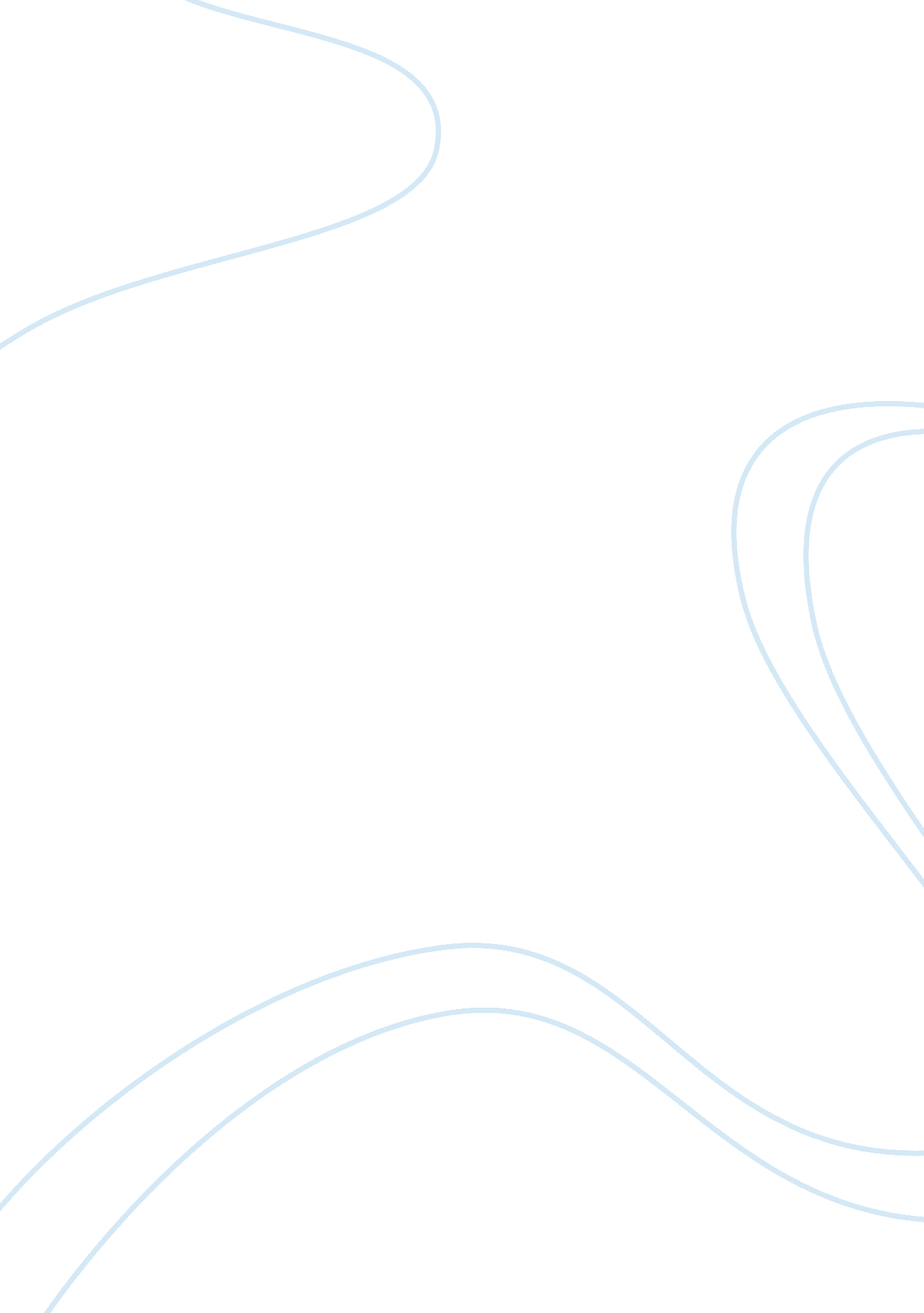 Abortion consFamily, Abortion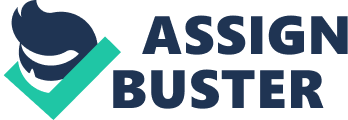 Abortion Cons - Reasons Against Abortion * The important con that should be considered is can we choose to kill unwanted pregnancies? One shouldn’t be so irresponsible to land up in a situation where they have to be unmerciful to the unborn. * Most of unplanned pregnancies if extended to childbirth may prove to be wanted later. * A growing embryo is considered human with the heartbeats initiating as early as 21st day of conception. So what if we cannot see the human form, it does have the potential to gain one. * Choosing adoption as an alternative to abortion would give the baby its right to life. * Should people opt for abortion as last-minute contraception when preaching their kids about the consequences of casual sex? * Infection, sepsis, recurrent miscarriages and rarely death could be the complications of abortions. * Abortions can cause serious psychological impairment to the woman in the form of depression and guilt. Cons of Abortion * An abortion can be considered a brutality as it does not give the child in the womb, a chance at life. In effect, it is highly condemned by a lot of religions as well. * Abortion is often used as a type of birth control by many women. This in a way promotes infidelity, wherein women can easily have many sexual relationships, which would eventually end up in abortions. * An abortion always lessens the chances of having children later in life. Though it is not a mandatory phenomenon, it can definitely happen, leaving the woman childless forever. * Abortion also promotes an irresponsible behavior amongst people, as they do not want to take responsibility of their own actions. It gives them the freedom of committing careless activities and then getting rid of them easily. * Abortion can lead to many medical complications such as infection, sepsis, recurrent miscarriages, etc. * Abortion can also cause psychological impairments amongst women such as depression and guilt. 